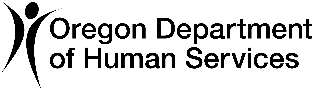 Fee Waiver Request FormODHS Public RecordsRequestor InformationRequestor InformationName: First Last:Name: First Last:Email Address or Mailing Address:Email Address or Mailing Address:Phone Number:Date of Request:Request:Request:Fee Waiver JustificationPurpose for which the requesting party intends to use the information/records requested:Specific ability (and plans) of requesting party to disseminate the information to the general public:Explain how dissemination of the records/information requested will benefit the general public:Please list any other information you feel would be valuable in evaluating fee waiver/reduction request:Public Records Unit Use ONLYDecision:           Approved      Denied      ReducedReasoning: